Załącznik nr 2 do SIWZOPIS PRZEDMIOTU ZAMÓWIENIAPakiet nr 2Fotel rozkładany z funkcją spania (dla rodziców) – 7 sztukNazwa Producenta			………………………………         		Nazwa/Model/Typ Wyposażenia		………………………………  Kraj pochodzenia 			………………………………  UWAGI: W kolumnie „Parametry wymagane i oceniane” w zakresie:- Parametrów wymaganych umieszczono „TAK, podać/opisać” wpisanie odpowiedzi NIE lub pozostawienie pola pustego czyli brak odpowiedzi oznacza niespełnienie wymaganych przez Zamawiającego parametrów, a oferta Wykonawcy podlegać będzie odrzuceniu. Do dostawy Wykonawca jest zobowiązany dołączyć wszystkie akcesoria potrzebne do sprawdzenia wszystkich wymaganych przez Zamawiającego funkcji.  Oświadczamy, iż zaoferowany przedmiot zamówienia spełnia warunki opisane w specyfikacji istotnych warunków zamówienia (SIWZ) oraz posiada parametry opisane w Opisie Przedmiotu Zamówienia,Oświadczamy, że w/w oferowany przedmiot zamówienia jest kompletny, fabrycznie nowy z min. 2020 roku i będzie gotowy do użytkowania bez żadnych dodatkowych inwestycji,Oświadczamy iż dostarczymy na swój koszt materiały potrzebne do sprawdzenia czy przedmiot zamówienia funkcjonuje prawidłowo,Oświadczamy, iż wszystkie zaoferowane elementy przedmiotu zamówienia są ze sobą kompatybilne,Oświadczamy, iż zapewniamy w swoim zakresie opiekę serwisową w okresie trwania gwarancji, ........................................................................Podpis osoby upoważnionej do reprezentowania Wykonawcy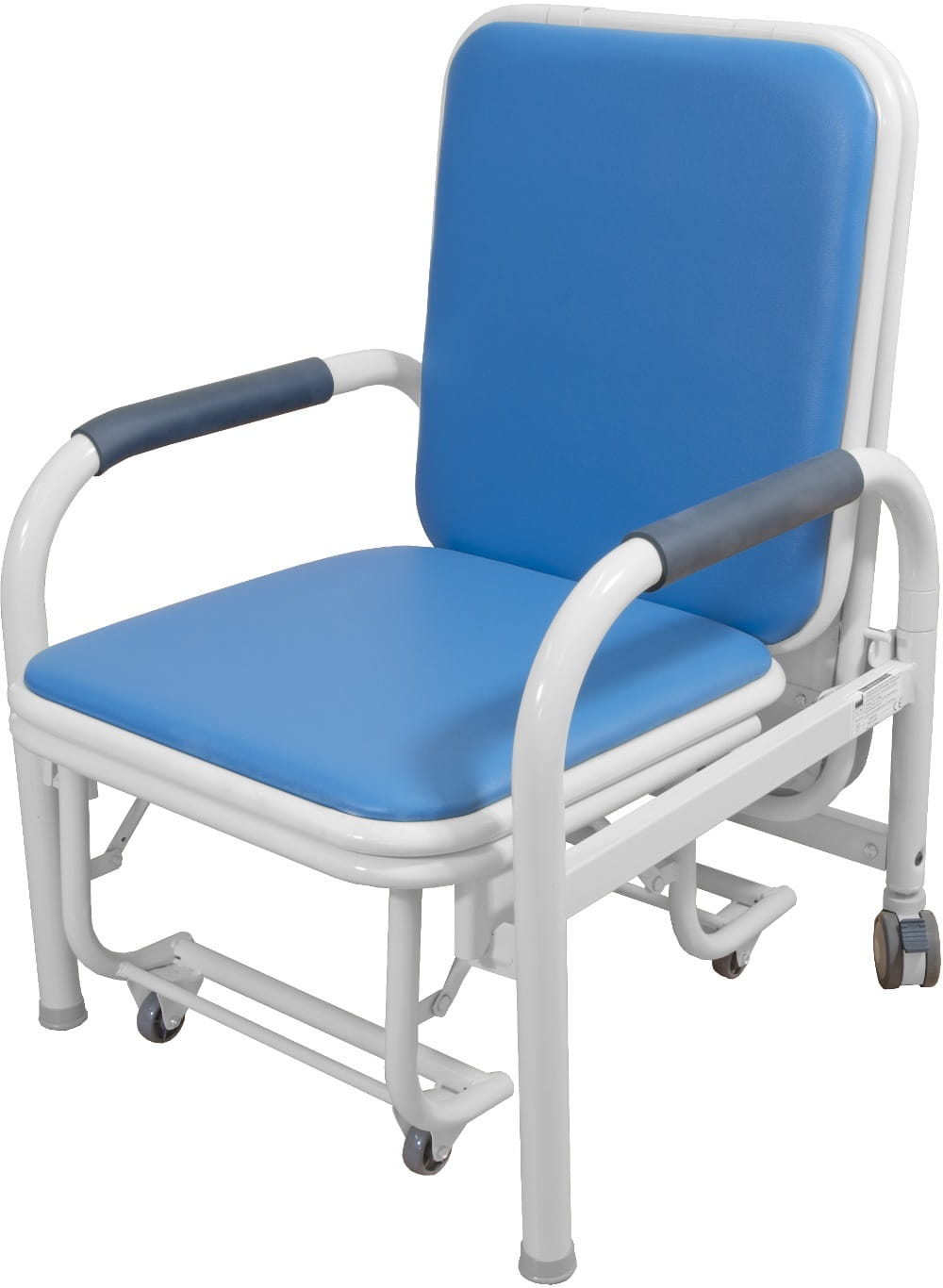 Lp.Parametry techniczne i funkcjeParametry wymagane (TAK) i oceniane (TAK/NIE)Odpowiedź WykonawcyTAK / NIEOpisoferowanych parametrówFabrycznie nowy, rok produkcji 2020 Tak, podaćRozkładany fotel przeznaczony dla osób towarzyszących chorym w szpitalu Tak, podaćPowierzchnia przeznaczona do spania min. 185cm x 60 cm (± 5 cm )Tak, podaćSzerokość 60 cm (± 5 cm )Tak, podaćWysokość 85 cm (± 5 cm )Tak, podaćGłębokość 70 cm (± 5 cm )Tak, podaćFotel wyposażony w podłokietniki kompatybilne z całym stelażemTak, podaćLeże wyłożone pianką poliuretanową pokrytą z zewnątrz materialem skóropodobnym – odporny na załamania, ścieranie, przebarwieniaTak, podaćRama wykonana ze stali pokrytej farbą proszkowąTak, podaćDopuszczalna waga obciążeniowa min 120 kgTak, podaćFotel wyposazony w koła ułatwiające przemieszczanie Tak, podaćW narożnikach leża od strony wezgłowia możliwość  mocowania wieszaka kroplówki oraz wysięgnika z uchwytem ręki.Tak, podać